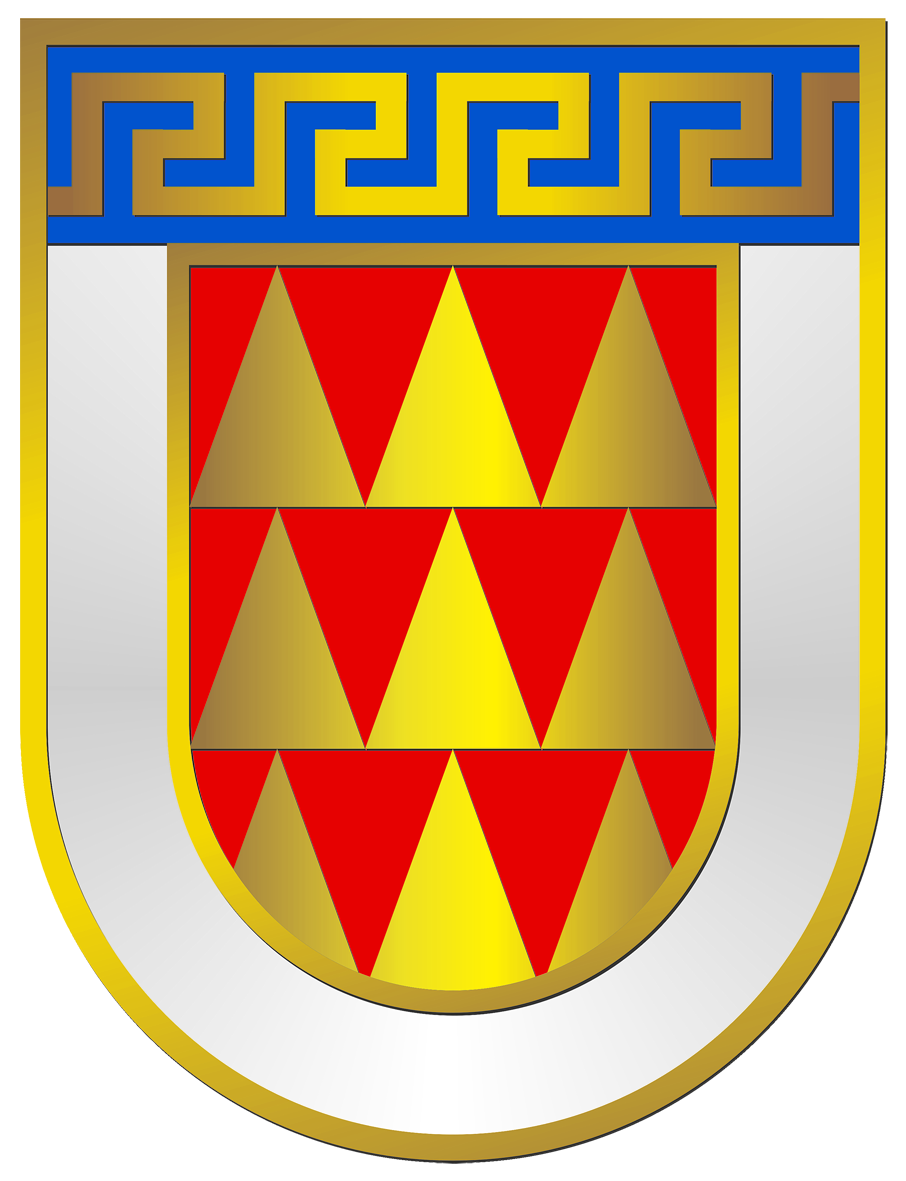 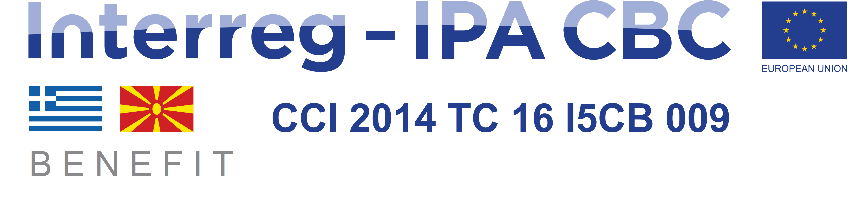 ANNEX V: BUDGETGlobal price: EUR <amount> The above amount must not be broken down further.